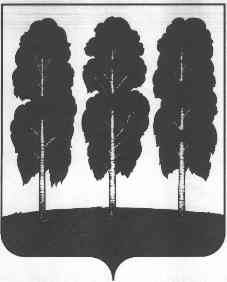 Ханты-Мансийский автономный округ – Югра ПРЕДСЕДАТЕЛЬ КОНТРОЛЬНО-СЧЕТНОЙ ПАЛАТЫ БЕРЕЗОВСКОГО РАЙОНАРАСПОРЯЖЕНИЕот 11 июля 2023 года                                                                                               № 7-рпгт. БерезовоО внесении изменений в распоряжениепредседателя Контрольно-счетной палаты Березовского района от 24.01.2022 № 8-р «Об утверждении Положения о сообщении лицами, замещающими должности муниципальной службы в Контрольно-счетной палате Березовского района о получении подарка в связи с протокольными мероприятиями, служебными командировками и другими официальными мероприятиями, участие в которых связано с исполнением служебных (должностных) обязанностей, сдаче и оценке подарка, реализации (выкупе) и зачислении средств, вырученных от его реализации»В целях приведения нормативного правового акта председателя Контрольно-счетной палаты Березовского района в соответствие с действующим законодательством:1.  Внести в  распоряжение  председателя Контрольно-счетной палаты Березовского района от 24.01.2022 № 8-р «Об утверждении Положения о сообщении лицами, замещающими должности муниципальной службы в Контрольно-счетной палате Березовского района о получении подарка в связи с протокольными мероприятиями, служебными командировками и другими официальными мероприятиями, участие в которых связано с исполнением служебных (должностных) обязанностей, сдаче и оценке подарка, реализации (выкупе) и зачислении средств, вырученных от его реализации» следующие изменения:1.1. преамбулу распоряжения изложить в следующей редакции:«В целях реализации пункта 5 части 1 статьи 14 Федерального закона от 02.03.2007 № 25-ФЗ «О муниципальной службе в Российской Федерации»:»;1.2. в приложении к распоряжению:1.2.1. пункт 9 после слов «Сведения о рыночной цене подтверждаются документально» дополнить словами «,а при невозможности документального подтверждения экспертным путем.»;1.2.1. пункт 13 дополнить абзацем вторым следующего содержания:«В случае если в отношении подарка, изготовленного из драгоценных металлов и (или) драгоценных камней, не поступило от лиц, замещающих должности муниципальных служащих заявление, указанное в пункте 12 настоящего положения, либо в случае отказа указанных лиц от выкупа такого подарка подарок, изготовленный из драгоценных металлов и (или) драгоценных камней, подлежит передаче отделом по бухгалтерскому учету и отчетности в федеральное казенное учреждение «Государственное учреждение по формированию Государственного фонда драгоценных металлов и драгоценных камней Российской Федерации, хранению, отпуску и использованию драгоценных металлов и драгоценных камней (Гохран России) при Министерстве финансов Российской Федерации» для зачисления в Государственный фонд драгоценных металлов и драгоценных камней Российской Федерации.».2. Опубликовать настоящее распоряжение в газете «Жизнь Югры» и разместить на официальном веб-сайте органов местного самоуправления Березовского района.3. Настоящее распоряжение вступает в силу после его официального опубликования.Председатель Контрольно-счетнойпалаты Березовского района                                                                   В.В. Максимов